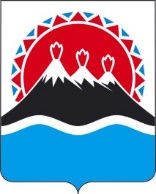 П О С Т А Н О В Л Е Н И ЕГУБЕРНАТОРА КАМЧАТСКОГО КРАЯ                  г. Петропавловск-КамчатскийВ целях организации проектной деятельности в исполнительных органах государственной власти Камчатского края и реализации национальных проектов в Камчатском краеПОСТАНОВЛЯЮ:Утвердить Положение о Совете при Губернаторе Камчатского края по стратегическому развитию и национальным проектам согласно приложению к настоящему постановлению.Настоящее Постановление вступает в силу через 10 дней после дня его официального опубликования. Приложение к постановлению Губернатора Камчатского края от _____________ № _______Положение о Совете при Губернаторе Камчатского края по стратегическому развитию и национальным проектамСовет при Губернаторе Камчатского края по стратегическому развитию и национальным проектам (далее – Совет) является постоянно действующим коллегиальным совещательным органов при Губернаторе Камчатского края, образованным в целях принятия решений о реализации мероприятий исполнительных органов государственной власти Камчатского края в формате проектной деятельности, обеспечения взаимодействия исполнительных органов государственной власти Камчатского края, органов местного самоуправления муниципальных образований в Камчатском крае, общественных объединений, научных и других организаций при рассмотрении вопросов проектной деятельности, а также вопросов, связанных со стратегическим развитием Камчатского края и реализацией национальных проектов и программ в Камчатском крае.Совет осуществляет свою деятельность на основании Конституции Российской Федерации, федеральных законов и иных нормативных правовых актов Российской Федерации, законов и иных нормативных правовых актов Камчатского края, в том числе Положения об организации проектной деятельности в исполнительных органах государственной власти Камчатского края, а также настоящего Положения.Совет выполняет следующие функции:1) принимает решение о формате реализации в Камчатском крае:а) определяемых президиумом Совета при Президенте Российской Федерации по стратегическому развитию и национальным проектам федеральных проектов (программ), участником которых является Камчатский край;б) определяемых координационными органами федеральных органов исполнительной власти федеральных ведомственных проектов (программ), участником которых является Камчатский край;2) утверждает комплексные планы реализации федеральных проектов (программ) в Камчатском крае;3) определяет региональные проекты по направлениям социально-экономической политики Камчатского края, определенным в Стратегии социально-экономического развития Камчатского края;4) утверждает паспорта региональных проектов, а также принимает решения о внесении в них изменений;5) принимает решения о начале реализации регионального проекта, об утверждении его значимых результатов, о прохождении ключевых контрольных точек и этапов регионального проекта (при их выделении для контроля на уровне Совета), завершении либо приостановлении регионального проекта;6) координирует деятельность исполнительных органов государственной власти Камчатского края и организаций по вопросам, отнесенным к компетенции Совета;7) координирует подготовку предложений по параметрам и приоритетам для формирования портфеля региональных проектов;8) формирует портфель региональных проектов, рассматривает информацию о ходе реализации портфеля региональных проектов, одобряет отчет о ходе реализации портфеля региональных проектов;9) принимает решение о реализации регионального проекта в режиме эксперимента в целях последующего инициирования регионального проекта, а также определяет уровень управления таким проектом;10) рассматривает информацию о ходе реализации национальных проектов в Камчатском крае, региональных проектов Камчатского края;11) координирует деятельность исполнительных органов государственной власти Камчатского края, органов местного самоуправления муниципальных образований в Камчатском крае, экспертного и предпринимательского сообществ при рассмотрении вопросов, связанных с реализацией национальных проектов и программ в Камчатском крае;12) организует мониторинг достижения целей и целевых показателей национальных проектов и программ в Камчатском крае, показателей по основным направлениям стратегического развития Камчатского края, а также мониторинг реализации национальных проектов и программ в Камчатском крае;13) анализирует и оценивает реализацию национальных проектов и программ в Камчатском крае;14) утверждает подготовленные региональным проектным офисом проекты методических указаний в сфере проектной деятельности и квалификационные требования в сфере проектной деятельности;15) утверждает проектные комитеты (рабочие группы), кураторов и руководителей региональных проектов; 16) координирует развитие и применение системы стимулирования лиц, замещающих государственные должности Камчатского края в Правительстве Камчатского края, и гражданских служащих, участвующих в проектной деятельности;17) рассматривает вопросы внедрения передовых методов проектного управления и соответствующих информационных технологий обеспечения проектной деятельности;18) выполняет иные функции в соответствии с федеральным законодательством и законодательством Камчатского края.4. Совет для решения возложенных на него задач имеет право:1) запрашивать и получать в установленном порядке необходимые материалы от исполнительных органов государственной власти Камчатского края, органов местного самоуправления муниципальных образований в Камчатском крае, общественных объединений, научных и иных организаций, а также от должностных лиц;2) заслушивать на своих заседаниях должностных лиц исполнительных органов государственной власти Камчатского края; органов местного самоуправления муниципальных образований в Камчатском крае, представителей общественных объединений, научных и других организаций;3) привлекать в установленном порядке для осуществления информационно-аналитических и экспертных работ научные и другие организации, а также ученых и специалистов.5. Совет формируется в составе председателя Совета, заместителей председателя Совета, ответственного секретаря Совета и членов Совета.6. Персональный состав Совета утверждается распоряжением Губернатора Камчатского края.7. Совет возглавляет губернатор Камчатского края, являющийся его председателем.8. Председатель Совета:1) руководит деятельностью Совета, председательствует на его заседаниях;2) назначает заседания и утверждает повестку заседания Совета;3) подписывает протоколы заседаний Совета;4) утверждает регламент проведения заседаний Совета.9. Заместителями председателя Совета являются Председатель Правительства – первый вице-губернатор Камчатского края и Первый вице-губернатор Камчатского края. Функции председателя Совета в его отсутствие исполняет Председатель Правительства - первый вице-губернатор Камчатского края.10. Члены Совета:1) участвуют в заседаниях Совета и в обсуждении рассматриваемых вопросов;2) выступают с информацией на заседаниях Совета по обсуждаемым вопросам;3) участвуют в подготовке материалов к заседаниям Совета;4) предоставляют на рассмотрение Совета документы и материалы по обсуждаемым вопросам;5) выполняют поручения председателя Совета;6) вносят предложения о включении в повестку вопросов к обсуждению на заседании Совета;7) участвуют в выработке и принятии решений Совета;8) осуществляют иные функции по поручениям председателя Совета.11. Ответственный секретарь Совета: 1) осуществляет организационное обеспечение деятельности Совета;2) обеспечивает подготовку вопросов, рассматриваемых на заседаниях Совета;3) организует подготовку заседания Совета;4) информирует членов Совета о дате, месте и времени проведения заседаний, а также обеспечивает членов Совета необходимыми материалами;5) приглашает к участию в заседаниях лиц, не являющихся членами Совета, в целях рассмотрения вопросов повестки заседания;6) организует ведение протокола заседания Совета, обеспечивает хранение протоколов заседаний Совета;7) осуществляет мониторинг выполнения решений Совета;8) формирует и направляет председателю Совета отчет об исполнении решений Совета;9) выполняет иные функции по поручению председателя Совета.12. Формой работы Совета являются заседания.13. Заседания Совета проводятся по мере необходимости по решению председателя Совета, в том числе по инициативе членов Совета, но не реже одного раза в квартал.14. Заседания Совета проводятся председателем Совета, а в его отсутствие или по его поручению - заместителем председателя Совета.15. Докладчиками на заседаниях Совета являются:1) член Совета, внесший предложение о включении вопроса в повестку заседания Совета, и (или) представители исполнительных органов государственной власти Камчатского края, к сфере деятельности которых относится рассматриваемый вопрос;2) инициатор регионального проекта - по вопросам инициирования регионального проекта;3) куратор регионального проекта - в случае рассмотрения вопросов, связанных с проблемами и рисками регионального проекта. В случае невозможности присутствия на заседании Совета куратора регионального проекта право выступления с докладом передается руководителю регионального проекта;4) руководитель исполнительного органа государственной власти Камчатского края - по вопросам реализации регионального проекта 16. На заседание Совета могут приглашаться специалисты, не входящие в состав Совета.17. Заседание Совета считается правомочным, если на нем присутствует не менее половины от общего числа лиц, входящих в состав Совета.18. Решения Совета принимаются открытым голосованием простым большинством голосов членов Совета, присутствующих на заседании Совета. В случае равенства голосов решающим является голос председательствующего на заседании Совета.Каждый член Совета имеет один голос.Оглашение результатов голосования "за", "против", "воздержался" по каждому вопросу производится ответственным секретарем Совета непосредственно после голосования.Результаты голосования отражаются в решении Совета.19. Решения Совета оформляются протоколами, которые подписываются председательствующим на заседании Совета.20. Для реализации решений Совета могут издаваться распоряжения, а также даваться поручения Губернатора Камчатского края.21. Для организации подготовки заседания Совета ответственный секретарь Совета готовит материалы к заседанию Совета.22. Материалы к заседанию Совета состоят из повестки заседания, списка участников заседания, информации докладчиков по вопросам повестки (далее - материалы выступления), проекта решения Совета.23. К материалам выступления относятся: доклад, презентация, справки, отчеты, иные материалы, позволяющие членам Совета выработать предварительную позицию по рассматриваемому вопросу.24. Докладчик по запросу ответственного секретаря Совета предоставляет необходимую информацию:1) материалы выступления - не позднее чем за 3 рабочих дня до дня проведения заседания;2) предложения в проект решения Совета - не позднее чем за 5 рабочих дней до дня проведения заседания.25. В случае несвоевременного представления информации, указанной в части 12 настоящего Положения, вопрос может быть снят с повестки заседания по инициативе ответственного секретаря Совета.26. Руководитель исполнительного органа государственной власти Камчатского края, являющийся докладчиком на заседаниях Совета, осуществляет предварительное согласование материалов выступления с региональным проектным офисом.27. Материалы к заседанию Совета по вопросам, связанным с проблемами и рисками регионального проекта, подготавливаются руководителем регионального проекта и должны включать:1) подробное описание проблем и рисков регионального проекта;2) описание мер, принятых руководителем регионального проекта для решения проблем и нивелирования рисков регионального проекта (реагирование на риски регионального проекта, достигнутые результаты);3) предложения по решению проблем, нивелированию рисков регионального проекта (реагирование на риски регионального проекта с обоснованием эффективности таких решений с учетом предложений в проект решения Совета, представленных ответственному секретарю Совета).28. Материалы к заседанию Совета по вопросам, связанным с рассмотрением отчетов о реализации планов-графиков региональных проектов, о реализации планов контрольных событий региональных проектов подготавливаются руководителем регионального проекта и рассматриваются на заседании Совета в соответствии с решением председателя Совета.Пояснительная записка к проекту постановления Губернатора Камчатского края «Об утверждении Положения о Совете при Губернаторе Камчатского края по стратегическому развитию и национальным проектам»Настоящий проект постановления Губернатора Камчатского края                  разработан в целях формирования подходов и принципов проектного                      управления в Камчатском крае, обеспечения взаимодействия исполнительных органов государственной власти Камчатского края, органов местного                         самоуправления, общественных объединений, научных и других организаций при рассмотрении вопросов, связанных реализацией проектной деятельности                 в Камчатском крае,  также вопросов, связанных со стратегическим развитием Камчатского края и реализацией национальных проектов и программ в Камчатском крае.Принятие настоящего постановления Губернатора Камчатского края              не потребует дополнительного финансирования из краевого бюджета.Настоящий проект постановления Губернатора Камчатского края      размещен на официальном сайте исполнительных органов государственной власти Камчатского края в сети «Интернет» 30 июня 2020 года для проведения в срок до 10 июля 2020 года независимой антикоррупционной экспертизы. Настоящий проект постановления Губернатора Камчатского края         оценке регулирующего воздействия не подлежит.[Дата регистрации]№[Номер документа]Об утверждении Положения о Совете при Губернаторе Камчатского края по стратегическому развитию и национальным проектамВременно исполняющий обязанности Губернатора Камчатского края[горизонтальный штамп подписи 1]В.В. Солодов